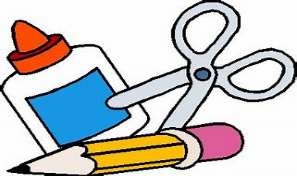 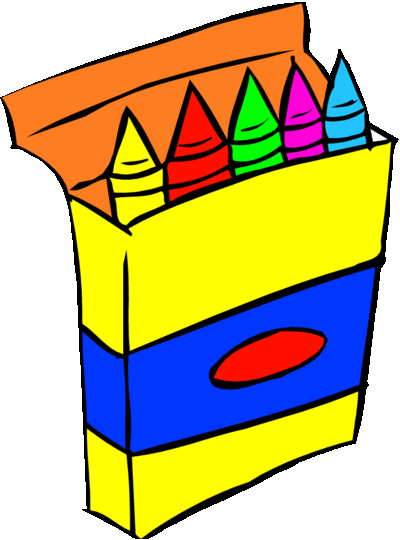 Pre-K Wish List* Large Elmer glue sticks* 2 packs of 24 count Crayola crayons* Baby wipes* Kleenex tissues* Clorox or Lysol wipes* Hand sanitizer* 1 pack of washable markers* Ziploc bags (any size)* Big Pencils* Headphones*Beach Towel3rd Grade* 2 packs of 12 count No.2 pencils* 1 pair of scissors* 1 pack of glue sticks* 2 packs of 24 count crayons* 3 composition notebooks* 2 containers of Lysol wipes* 1 box of Kleenex tissue* 1 pack of lined index cards* 1 pair of headphones* 1 pack of headphones* 1 pencil pouchKindergarten* 1 pock of pencils* 4 packs of Crayola crayons* 4 glue sticks* 1 pair of safety scissors (no sharp points)* 1 pair of headphones (no earbuds)* 1 box of Kleenex tissue* 1 container of Clorox or Lysol cleaning wipes* 1 book bag4th Grade* 4 packs of pencils                          * 1 pencil pouch* 3 composition notebooks                * 1 pair of scissors * 2 packs of index cards                   * 1 pack of glue sticks* 1 pack of coloring pencils                * 2 highlighters (yellow)* 1 pair of headphones* 1 box of Kleenex tissue* 2 containers of cleaning wipes* 4 three-prong folders with pockets1st Grade* 2 packs of 24 count Crayola crayons* 1 pair of child size scissors* 4 glue sticks* 2 packs of plain No. 2 pencils* 2 containers of Clorox wipes* 2 sets of ear buds or 1 pair of headphones* 1 box of Ziploc bags* 1 pack of pink rectangle erasers* 1 box of Kleenex tissues5th Grade* 2 packs of No.2 pencils             * 1 pack of coloring pencils* 1 container of hand sanitizer     * Earbuds* 1 boxes of Kleenex tissues        * 1 pack of highlighters* 1 pack of highlighters                * 1 pack of glue sticks* 2 containers of Clorox wipes      * 1 pencil pouch* 2 marble composition notebooks* 2 packs of multi-colored index cards* 1 pack of notebook dividers* 3 three-prong folders with pockets (3 different colors)2nd Grade* 1 pair of headphones                               * 1 book bag* 1 box of Kleenex tissues                         * 1 pencil box* 2 boxes of 24 count crayons                   * Glue* 1 pack of coloring pencils                        * 1 pair of scissors     * 1 pack of glue sticks* 2 containers of Clorox wipes* 3 packs of 24 count plain No. 2 pencils* 3 composition notebooks * 4 pocket folders (3 different colors)6th Grade* 3 packs of No.2 pencils* 2 packs of black pens* 2 composition notebooks* 1 pack of coloring pencils* 4 pockets folders (4 different colors)* 2 packs of index cards* 1 pack of black expo markers* 1 pencil pouch